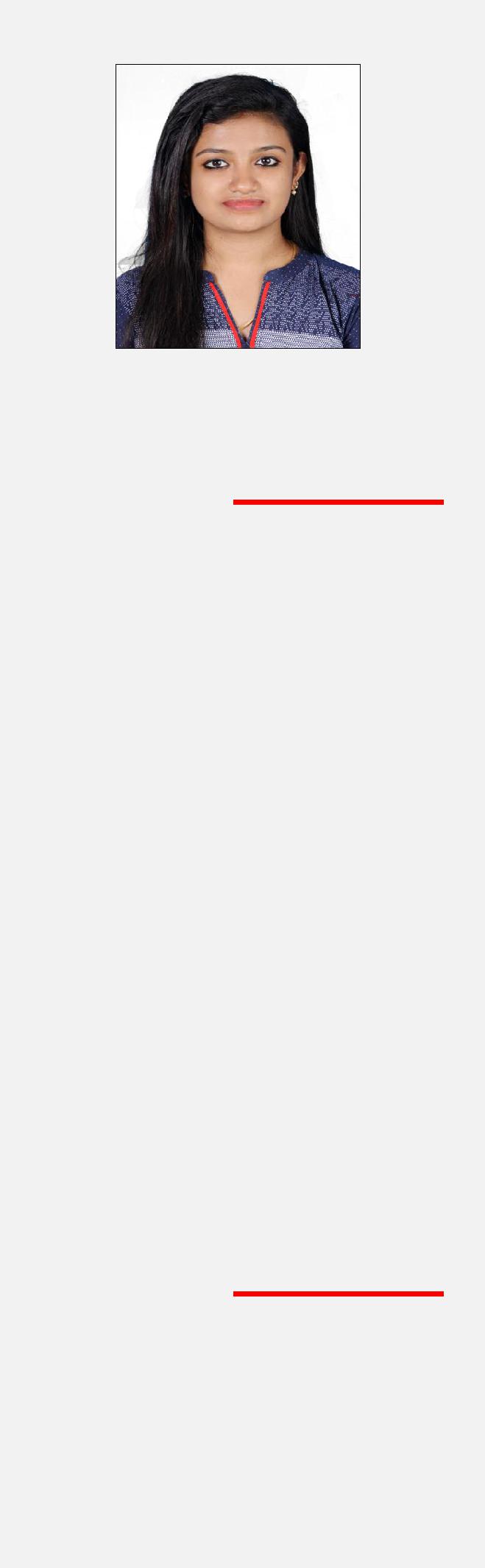 SALINI Personal SkillProficiency with MS Office Packages Able to prepare communications from Draft.About MeHighly motivated marketing/admin expert with one year of proven track record. Proactive and resourceful project / sales coordinator with background in an industrial sector. Organized professional who works well with staffs, clients, and management to meet the goals and service needs. Detail-Oriented and multi-tasking one who works well in the challenging environments.Education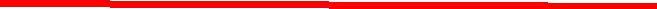 MBA	Marketing & HRM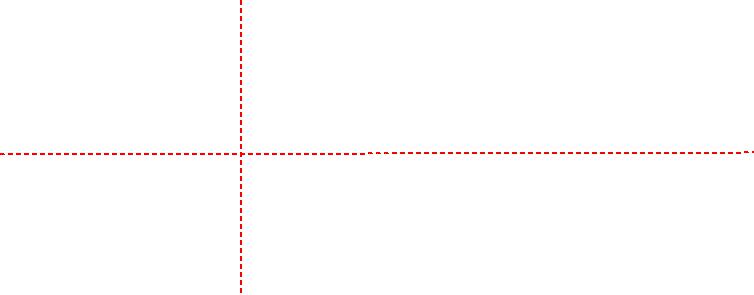 University	Calicut University, Kerala, IndiaPassing Year	2016BA	English LiteratureUniversity	Calicut University, Kerala, IndiaPassing Year	2014Working ExperienceProject / Sales CoordinatorGecko Middle East Services LLCP.O.Box 91812, DIP 2, UAE11/2016 – 12/2017In –house SalesFollow up on enquiriesPreparing quotations and proposalsJob filing,followup on payments& collecting job feedbackSupervising site employees, ensuring employee attendance & calculation of monthly salary.Organize meetingsUpdate project schedules.Inform necessary parties of deadlinesMaintain website and prepare marketing material.PROJECT / SALES COORDINATORPROJECT / SALES COORDINATORPROJECT / SALES COORDINATORPROJECT / SALES COORDINATORPROJECT / SALES COORDINATORPROJECT / SALES COORDINATORPROJECT / SALES COORDINATORPROJECT / SALES COORDINATORPROJECT / SALES COORDINATORPersonalName:Salini Salini Salini Salini Salini Salini Date of Birth:Date of Birth:16/07/199316/07/199316/07/1993Nationality:IndianIndianIndianIndianIndianIndianLanguage:English,English,English,English,English,English,Malayalam,Malayalam,Malayalam,Malayalam,Malayalam,Malayalam,Hindi, TamilHindi, TamilHindi, TamilHindi, TamilHindi, TamilHindi, TamilSex:FemaleFemaleFemaleFemaleFemaleFemaleRelationship:MarriedMarriedMarriedMarriedMarriedVisa Status:On Husband VisaOn Husband VisaOn Husband VisaOn Husband VisaOn Husband VisaContactContactE- Mail:Salini.380330@2freemail.com Salini.380330@2freemail.com Salini.380330@2freemail.com Salini.380330@2freemail.com Salini.380330@2freemail.com Personal SkillPersonal SkillPersonal SkillPersonal SkillTeam-playerMulti-TaskingMulti-TaskingMulti-TaskingMulti-TaskingMulti-TaskingSelf-motivatingSelf-motivatingDetail –OrientedDetail –OrientedDetail –OrientedDetail –OrientedDetail –OrientedHighly OrganizedHighly OrganizedHighly OrganizedHighly OrganizedFlexible& IntuitiveFlexible& IntuitiveFlexible& IntuitiveFlexible& IntuitiveFlexible& Intuitive